  ESCUELA NUESTRA SEÑORA DEL VALLE 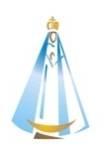 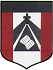 November 2nd, 3rd and 4th           3rd grade 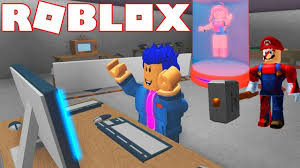 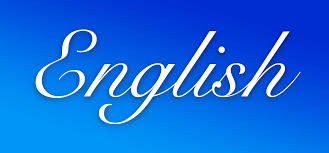 Revision Clothes : 1- Play   ( jumper= sweater )  https://es.educaplay.com/recursos-educativos/7303185-memory_game_clothes.htmlWatch https://www.loom.com/share/aa3db457fd2e44c78cbe3e3ad9a1ef75?from_recorder=1Watch https://www.loom.com/share/b8b44144cf4b408aaa3f72cc69300059?from_recorder=1True or false ? ( Escribir si las oraciones son verdaderas o falsas de acuerdo a lo que Paulo está usando ) 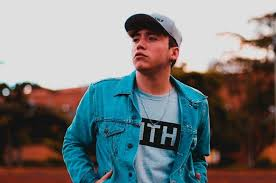 Paulo is wearing a scarf. ____________He is wearing a cap. _______________He’s wearing a T-shirt. _____________He’s wearing a school uniform. _______He’s wearing a shirt. _______________Is he wearing… ?  Is she wearing …? 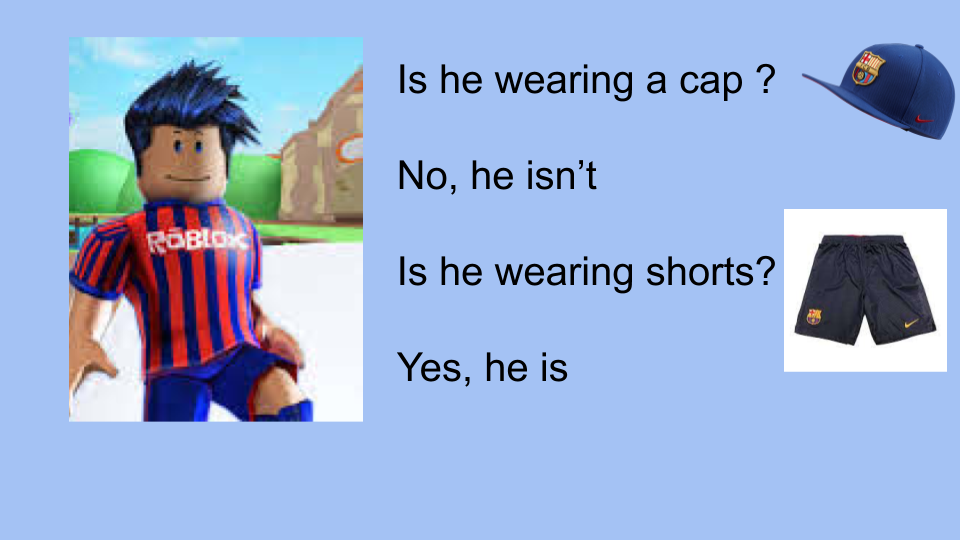 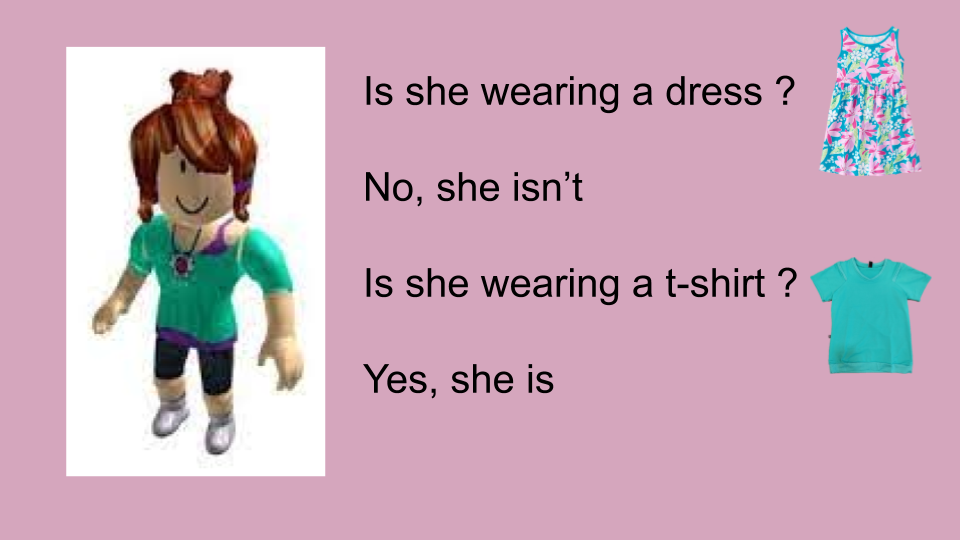 Watch https://docs.google.com/presentation/d/1L9-_Sq4bm9iiZ7bCgsC31zG4j_NTuYSA09yObUliJyM/edit?usp=sharingPupil’s book pages 46 and 47  / Activity book pages 40 and 41 ( te podés ayudar con el punto H ) Check your answers https://docs.google.com/presentation/d/1rAom5H2DMUIkZFnNt-VQp3IhIq7Kt2bVumh-eJnVfGQ/edit?usp=sharingHousehold chores 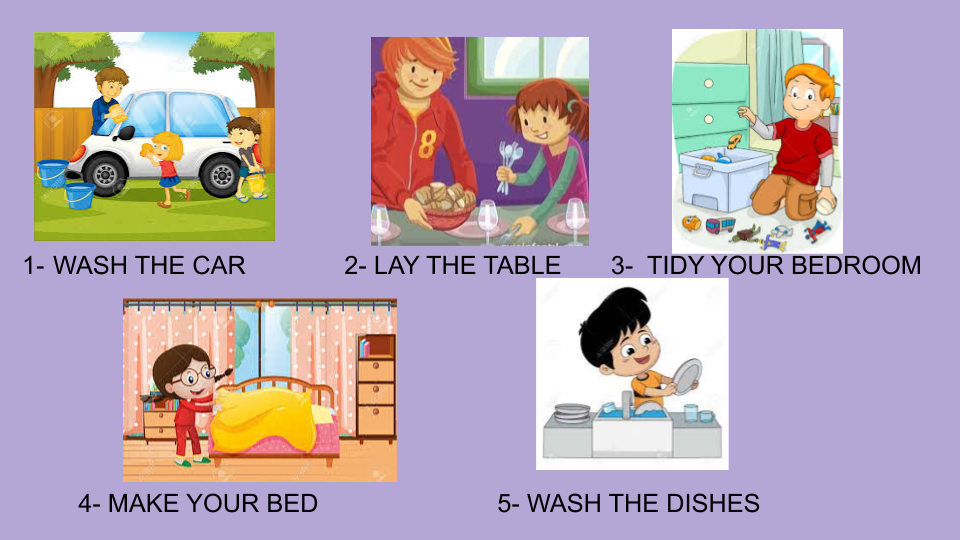 Write “YES” or “NO”  ( de acuerdo a si hacés estas tareas en tu casa o no ) I wash the car. _________I lay the table. _________I tidy my bedroom. ________I make my bed. __________I wash the dishes. ________                                   Miss Marian 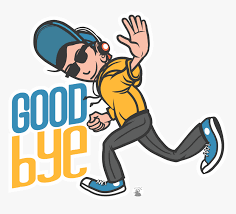 